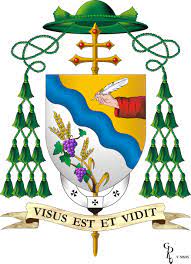 ARCIDIOCESI DI SALERNO CAMPAGNA ACERNOVERBALE DELL’ASSEMBLEA STRAORDINARIA CONGIUNTA DEL CONSIGLIO PRESBITERALE E DEL CONSIGLIO PASTORALE DIOCESANO26 NOVEMBRE 2021 – Seminario MetropolitanoPresiede: Arcivescovo Andrea BellandiModera: Don Roberto PiemonteSegretario Consiglio Presbiterale: Don Vincenzo PierriSegretaria Consiglio Pastorale Diocesano: Alessandra GrimaldiORDINE DEL GIORNO: Introduzione al Cammino sinodaleChiarimenti sulle commissioni laboratoriali pastoraliL’assemblea straordinaria del 26 novembre 2021, svoltasi presso il seminario Metropolitano “Giovanni Paolo II” è iniziata alle 20,30. Dopo la preghiera introduttiva, l’arcivescovo si è soffermato sull’esortazione apostolica tratta da “Evangelii gaudium” di Papa Francesco, sottolineando l’intento principale della Chiesa di incontrare tutti e trasmettere la fede a tutti.Egli ha anche ricordato l’incontro tenutosi a Roma con tutti i vescovi, nel quale dopo molto tempo ha vissuto l’unione spirituale con tutti gli altri vescovi italiani.Don Roberto Piemonte, Direttore e Moderatore del CPaD ha introdotto il discorso sul cammino sinodale (2021-2023): è importante proiettare i fedeli verso la straordinarietà del sinodo, anzi cammino sinodale perché la Chiesa è in cammino verso l’altro, infatti esistono da sempre già prima della pandemia, situazioni di emergenza, a cui si deve rivolgere lo sguardo. Bisogna fare dell’esperienza del limite,un punto di riferimento. Le varie commissioni laboratoriali del Consiglio Pastorale dovranno creare un percorso che alla base abbia una fede di comunione.Rosario Palo (referente sinodale) ha descritto il cammino sinodale come il momento in cui bisogna “essere” non fare. Il referente ha indicato le coordinate che il Consiglio Pastorale assieme alle Foranie dovrà seguire:Sogno missionario di arrivare a tutti (Evangelii Gaudium)Chiesa giovane (Christus Vivit)Primo annuncio nelle famiglie (Amoris Laetitia)Percorrere un cammino è farsi delle domande, necessaria è:La comunicazione fra Uffici diocesaniRiforma della Chiesa attraverso le ComunitàStile sinodale per tutte le comunitàAscolto per il discernimentoPer le parrocchie sono state stilate delle proposte:Creazione di piccole equipe sinodali di ascolto: sussidi praticiOgni equipe dovrà essere espressione delle realtà parrocchiali (senza valore numerico)Le equipe parrocchiali potranno scegliere un referente che dialoghi con il proprio vicario foraneoModalità “estese” di ascolto e condivisione.Tavoli tematici di consultazione (in sinergia con la Pastorale Giovanile, Universitaria e Scolastica)Osservatorio interdiocesano capillareCondivisione di eventi e iniziative di tutte le realtà diocesane (anche a livello interparrocchiale)Successivamente sono arrivati gli interventi da parte dei membri dei due Consigli. Don Alfonso Gentile (C. Presbiterale): va dato un organigramma, un punto di riferimento per le parrocchie, e non va dimenticata la sintesi sul lavoro svolto da trasmettere alla CEI.Don Francesco Coralluzzo (C. Presbiterale): Bisogna creare un linguaggio nuovo, arrivare prima al cuore delle comunità e poi alla marginalità senza essere marginali.Aniello Landi (commissione Fratelli tutti): Attenzione all’ambiente extra-parrocchialeAlessandro Pio Memoli (commissione Christus vivit): Ripartire dai giovani, dandogli spazio, ad esempio gli studenti dell’Istituto teologico e i seminaristi potrebbero tenere degli incontri di formazione e confronto ai loro coetanei.Don Felice Moliterno (C. Presbiterale): Il Consiglio Pastorale potrebbe vivere delle esperienze di condivisione e comunione (ritiri, giornate di formazione), alla base deve esserci un profondo legame tra clero e laici. Le commissioni laboratoriali, perciò, devono diventare un tessuto di collettività, esempio di una Chiesa che vive e realizza.Claudia Macellaro (commissione Laudato sì): Attraverso iniziative e riunioni anche con esponenti del campo politico e sociale; le comunità possono essere invogliate a dare un’attenzione alla natura, ambiente ed ecologia.              Don Francesco De Crescenzo (Equipe sinodale): Va riscoperta la realtà del Popolo Santo di Dio.              Il popolo che ha un’anima, un “fiuto”, come suggerito da Papa Francesco.               Il Cammino Sinodale diventi un modo per ascoltare i semplici, in quanto anche loro               hanno da dire qualcosa. Va data attenzione anche allo schema proposto dalla CEI:Fase narrativaFase sapienzale Fase profeticaConclude l’arcivescovo ribadendo la necessità di partire dalle parrocchie, per poter diffondere questo stile sinodale, dando degli input già durante gli incontri di catechesi e ancor prima partendo dall’ ambiente familiare o dal vicinato con piccoli gesti informali che possano essere esempio di un nuovo cambiamento e fase storica. L’incontro è terminato alle 22,10 con i saluti e la preghiera finale.PRESENTI DEL CONSIGLIO ESBITERALE: Antonino p. DamianoAversa don LuigiCoralluzzo don FrancescoCorrado don MassimilianoDe Crescenzo p. Francesco                                                           Di Martino don MicheleFedullo Mons. FrancescoGentile don AlfonsoMagna don CarloMoliterno don FeliceMontefusco Mons. AntonioPiemonte don RobertoPierri don VincenzoPisani don Antonio jr.Raimo don AlfonsoRescigno don PietroRomano don Antonio jr. Ruggiero don VincenzoSessa don FrancescoSpaduzzi Mons. FrancescoASSENTI DEL CONSIGLIO PRESBITERALEAlfano Mons. MicheleCarpentieri don MarcoCastaldi don Paolo (giustificato)De Simone Mons. Gaetano (giustificato)D’Angelo don VirgilioGuariglia don Giuseppe (giustificato)Malandrino p. Guido (giustificato)Naddeo don Sabato (giustificato)Petrone don RosarioRaimondo don MarcoRumbold don JulianSantoro don GiosuèSica p. CorradoPRESENTI DEL CONSIGLIO PASTORALE DIOCESANOAda LambertiAlessandra GrimaldiAlessandro Pio MemoliSac. Alfonso BasileAniello LandiAntonino p. DamianoDon Antonio SorrentinoBiagio GlielmiClaudia MacellaroDon Cristoforo MitriaP. Francesco De CrescenzoDon Franco Guida Don Generoso BaccoDon Giovanni Mascia Giuliana Facenda Pina CarrieroRoberto Sibilia Rosario De PianoRosario Palo ASSENTI DEL CONSIGLIO PASTORALE DIOCESANODon Angelo BarraAntonietta Lupo(giustificata)Bernadetta RussoFrancesca ArtemisioGilda LecceMaria Longo(giustificata)Mariarosaria IannuzzelliMariarosaria Masullo (giustificata)Palmira SchiavoSuor Susana Rodriguez 